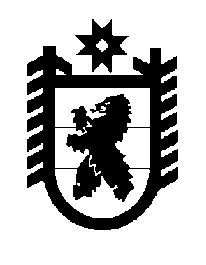 Российская Федерация Республика Карелия    ПРАВИТЕЛЬСТВО РЕСПУБЛИКИ КАРЕЛИЯПОСТАНОВЛЕНИЕ                                    от  11 августа 2016 года № 307-Пг. Петрозаводск Об утверждении Социальной программы Республики Карелия, связанной с укреплением материально-технической базы организаций социального обслуживания населения и обучением компьютерной грамотности  неработающих пенсионеров, на 2016 год и Порядка организации обучения неработающих пенсионеров, проживающих в Республике Карелия, компьютерной грамотности 
в 2016 году за счет субсидий, предоставляемых  из бюджета Пенсионного фонда Российской Федерации бюджету Республики Карелия на софинансирование расходных обязательств Республики Карелия, возникающих при реализации Социальной программы Республики Карелия, связанной с укреплением материально-технической базы организаций  социального обслуживания населения и обучением компьютерной грамотности неработающих пенсионеров, и средств бюджета Республики Карелия на 2016 годВ соответствии с постановлением Правительства Российской Федерации от 10 июня 2011 года № 456 «О порядке финансового обеспечения социальных программ субъектов Российской Федерации, связанных с укреплением материально-технической базы организаций социального обслуживания населения, оказанием адресной социальной помощи неработающим пенсионерам, являющимся получателями страховых пенсий по старости и по инвалидности, и обучением компьютерной грамотности неработающих пенсионеров»  Правительство Республики Карелия п о с т а н о в л я е т:1.  Утвердить Социальную программу Республики Карелия, связанную с укреплением материально-технической базы организаций социального обслуживания населения и обучением компьютерной грамотности неработающих пенсионеров, на 2016 год согласно приложению 1 к настоящему постановлению.    2. Утвердить Порядок организации обучения неработающих пенсионеров, проживающих в Республике Карелия, компьютерной грамотности в 2016 году за счет субсидий, предоставляемых из бюджета Пенсионного фонда Российской Федерации бюджету Республики Карелия на софинансирование расходных обязательств Республики Карелия, возникающих при реализации Социальной программы Республики Карелия, связанной с укреплением материально-технической базы организаций социального обслуживания населения и обучением компьютерной грамотности неработающих пенсионеров, и средств бюджета Республики Карелия на 2016 год согласно приложению 2 к настоящему постановлению.           Глава Республики  Карелия                                                            А.П. ХудилайненПриложение 1 к постановлению ПравительстваРеспублики Карелияот 11 августа 2016 года № 307-ПСоциальная программа Республики Карелия, связанная 
с укреплением материально-технической базы организаций социального обслуживания населения и обучением компьютерной грамотности  неработающих пенсионеров, на 2016  годПАСПОРТСоциальной программы Республики Карелия, связанной с укреплением материально-технической базы организаций социального обслуживания населения и обучением компьютерной грамотности  неработающих пенсионеров,  на 2016  год Содержание проблемы и обоснование необходимости ее решенияВ соответствии со Стратегией социально-экономического развития Республики Карелия до 2020 года, утвержденной постановлением Законодательного Собрания  Республики  Карелия от 24 июня 2010 года          № 1755-IV ЗС, одной из стратегических целей в сфере социальной защиты является повышение эффективности и качества социального обслуживания населения Республики Карелия. Одним из приоритетных направлений долгосрочной политики социальной защиты населения в Республике Карелия является социальное обслуживание граждан пожилого возраста и инвалидов.Система стационарных организаций социального обслуживания граждан пожилого возраста и инвалидов (далее – СОСО) в Республике Карелия представлена 24 организациями, в том числе 8 государственными стационарными организациями (дома-интернаты, республиканский центр реабилитации инвалидов) и 16 муниципальными организациями (центры социального обслуживания населения, комплексные центры социального обслуживания населения), в состав которых входит 20 отделений временного проживания граждан. Общая плановая мощность СОСО составляет 2634 стационарных места. По данным на 1 апреля 2016 года, очередь в дома-интернаты составляла 196 человек.В рамках Программы планируется укрепление материально-технической базы государственного бюджетного стационарного учреждения социального обслуживания Республики Карелия «Психоневрологический интернат «Черемушки» (далее – ГБСУ СО РК «Психоневрологический интернат «Черемушки»).ГБСУ СО РК «Психоневрологический интернат «Черемушки»  является специализированным социально-медицинским учреждением, предназначенным для постоянного, временного и пятидневного (в неделю) проживания и обслуживания граждан пожилого возраста и инвалидов, страдающих психическими заболеваниями и нуждающихся в постоянном постороннем уходе. Общая плановая мощность ГБСУ СО РК «Психоневрологический интернат «Черемушки» составляет 280 мест, включая основное отделение в с. Кончезере, рассчитанное на 175 мест, а также филиал в дер. Готнаволок – на 105 мест.На 1 января 2016 года общая численность получателей социальных услуг  ГБСУ СО РК  «Психоневрологический интернат «Черемушки» при плановой мощности 280 койко-мест составляла 278 человек, из них 266 – граждане пожилого возраста и 12 – трудоспособного возраста с первой или второй группой инвалидности.В апреле 2016 года в результате обследований, проведенных комиссией в составе представителей администрации ГБСУ СО РК  «Психоневрологический интернат «Черемушки» и профсоюзной организации данного учреждения с привлечением специализированных организаций, были выявлены многочисленные протечки кровель зданий в отделении ГБСУ СО РК  «Психоневрологический интернат «Черемушки» 
в  с. Кончезере, влияющие на общую безопасность получателей социальных услуг  учреждения  и  требующие немедленного устранения. Кроме этого, по результатам зимнего отопительного периода 
2015 – 2016 годов  определена необходимость срочного капитального ремонта котельного оборудования с заменой отопительного котла в котельной отделения ГБСУ СО РК «Психоневрологический интернат Черемушки» в дер. Готнаволок.Проектно-сметной документацией, разработанной в 2016 году и прошедшей экспертизу в обществе с ограниченной ответственностью «Региональный центр по ценообразованию в строительстве Республики Карелия», предусматривается проведение следующих мероприятий, обеспечивающих выполнение ГБСУ СО РК «Психоневрологический интернат «Черемушки» санитарных норм и требований пожарной безопасности, а также своевременную подготовку объектов жизнеобеспечения учреждения к работе в осенне-зимний период, повышение надежности  теплоснабжения объектов социальной сферы: капитальный ремонт кровли здания спального корпуса № 2 в отделении по адресу: Кондопожский муниципальный район, с. Кончезеро, ул. Лечебная; капитальный ремонт кровли здания общежития для получателей  социальных услуг в отделении по адресу: Кондопожский муниципальный район, с. Кончезеро, ул. Лечебная;  капитальный ремонт котельного оборудования в здании котельной  филиала учреждения по адресу: Кондопожский муниципальный район, 
дер. Готнаволок, ул. Новая.Мероприятия представляют собой законченный комплекс работ и предполагаются к реализации в том числе за счет субсидии, предоставляемой Пенсионным фондом Российской Федерации бюджету Республики Карелия на ремонт стационарных учреждений социального обслуживания. Все работы должны быть выполнены с учетом санитарно-эпидемиологических норм, требований пожарной безопасности, энергетической эффективности и энергосбережения.Капитальный ремонт кровель зданий спального корпуса № 2 и общежития с применением  современных эффективных материалов позволит устранить многочисленные протечки, тем самым предотвратит дальнейшее разрушение конструкций зданий. Стоимость мероприятия по сметной документации – 1 778,1 тыс. рублей.Капитальный ремонт котельного оборудования повысит надежность теплоснабжения объектов учреждения. Стоимость мероприятия по сметной документации – 1 000,0 тыс. рублей.Остатки бюджетных средств за счет возможной экономии, полученной по результатам  проведения предусмотренных законодательством процедур определения конкурентным способом подрядных организаций, предполагается направить на капитальный ремонт участка наружной водопроводной сети ГБСУ СО РК  «Психоневрологический интернат «Черемушки» в филиале по адресу: Кондопожский муниципальный район, дер. Готнаволок, ул. Новая.Проведенные работы позволят в целом улучшить условия проживания граждан пожилого возраста и инвалидов с хроническими психическими заболеваниями и умственными отклонениями в ГБСУ СО РК «Психоневрологический интернат «Черемушки».В соответствии с Указом Президента Российской Федерации от 7 мая 2012 года № 601 «Об основных направлениях совершенствования системы государственного управления» органы исполнительной власти всех уровней к 2018 году должны обеспечить доступность получения государственных и муниципальных услуг в электронной форме для 70 процентов граждан Российской Федерации.Ликвидация компьютерной неграмотности людей старшего возраста для обеспечения равных возможностей доступа к информационным технологиям независимо от возраста и региона проживания приобрела важнейшее значение в связи с развитием инфраструктуры электронного правительства и оказанием государственных и муниципальных услуг в электронной форме.Включение пожилых людей в образовательный процесс, обучение их компьютерной грамотности помогает им в самореализации, адаптации к современным условиям жизни и вхождению в информационное общество, расширяет их кругозор, сферы общения, возможности для продления трудовой и активной жизнедеятельности, что оказывает положительное влияние на повышение качества их жизни.Предоставление неработающим пенсионерам, проживающим в Республике Карелия, возможности изучения основ компьютерной грамотности будет способствовать повышению качества их жизни,  сохранению активной жизненной позиции, успешной социальной адаптации в информационной среде, доступности для них государственных и муниципальных услуг.Программой предусмотрено финансирование за счет средств бюджета Республики Карелия следующих мероприятий:укрепление материально-технической базы ГБСУ СО РК «Психоневрологический интернат «Черемушки» на общую сумму 
1 321,0   тыс. рублей;обучение компьютерной грамотности неработающих пенсионеров на общую сумму 41,4 тыс. рублей.  II. Основные цели и задачи ПрограммыЦелями Программы являются:создание условий для повышения качества предоставления социальных услуг в стационарной форме социального обслуживания  неработающим пенсионерам и инвалидам в Республике Карелия;предоставление неработающим пенсионерам, проживающим в Республике Карелия, возможности изучения основ компьютерной грамотности.В рамках Программы предусматривается решение следующих задач:укрепление материально-технической базы ГБСУ СО РК «Психоневрологический интернат «Черемушки»;организация обучения компьютерной грамотности неработающих пенсионеров, проживающих в Республике Карелия, содействие им в использовании возможности получения государственных и муниципальных услуг в электронной форме.III. Ресурсное обеспечение ПрограммыМероприятия Программы реализуются за счет средств бюджета Пенсионного фонда Российской Федерации и бюджета Республики Карелия.      Объем финансового обеспечения Программы составляет 
3 153,9 тыс. рублей, из них:1 791,5 тыс. рублей – средства бюджета Пенсионного фонда Российской Федерации;1 362,4  тыс. рублей – средства бюджета Республики Карелия.Объем средств бюджета Республики Карелия на реализацию мероприятий Программы предусмотрен в соответствии с Законом Республики Карелия от 24 декабря 2015 года № 1968-ЗРК «О бюджете Республики Карелия на 2016 год».  IV. Ожидаемые результаты реализации Программы и оценка ее эффективностиМероприятия, предусмотренные Программой, позволят:улучшить условия проживания неработающих пенсионеров и инвалидов в ГБСУ СО РК «Психоневрологический интернат «Черемушки»;увеличить численность неработающих пенсионеров, проживающих в Республике Карелия, владеющих современными информационными технологиями. V. Механизм реализации и контроль за ходом выполнения Программы Мероприятия Программы реализуются после принятия Пенсионным фондом Российской Федерации решения о предоставлении субсидии бюджету Республики Карелия.Контроль за ходом выполнения Программы осуществляется Министерством социальной защиты, труда и занятости  Республики Карелия и Отделением Пенсионного фонда.Информация о ходе выполнения Программы направляется Министерством социальной защиты, труда и занятости  Республики Карелия в Отделение Пенсионного фонда.VI.  Мероприятия Программы         ______________Приложение 2 к постановлению Правительства Республики Карелияот 11 августа 2016 года № 307-П ПОРЯДОКорганизации обучения неработающих пенсионеров, проживающих 
в Республике Карелия, компьютерной грамотности в 2016 году за счет субсидий, предоставляемых из бюджета Пенсионного фонда Российской Федерации бюджету Республики Карелия на софинансирование расходных обязательств Республики Карелия, возникающих при реализации Социальной программы Республики Карелия, связанной с укреплением материально-технической базы организаций  социального обслуживания населения и обучением компьютерной грамотности неработающих пенсионеров, и средств бюджета 
Республики Карелия   на  2016 год1. Настоящий Порядок определяет правила организации обучения неработающих пенсионеров, проживающих в Республике Карелия, компьютерной грамотности в 2016 году за счет субсидий, предоставляемых из бюджета Пенсионного фонда Российской Федерации бюджету Республики Карелия на софинансирование расходных обязательств Республики Карелия, возникающих при реализации Социальной программы Республики Карелия, связанной с укреплением материально-технической базы организаций социального обслуживания населения и обучением компьютерной грамотности неработающих пенсионеров, и средств бюджета Республики Карелия на 
2016 год. 2. Обучение граждан организуется в образовательных организациях, имеющих лицензии на осуществление образовательной деятельности (далее – образовательная организация).3. Право на обучение компьютерной грамотности имеют неработающие пенсионеры, проживающие в Республике Карелия (далее – граждане).4. Обучение компьютерной грамотности граждан осуществляется в пределах городского округа (муниципального района) в Республике Карелия по месту жительства (месту пребывания) гражданина.5. Граждане представляют в государственное казенное учреждение социальной защиты Республики Карелия – Центр социальной работы по месту жительства (месту пребывания) (далее – Центр) документ, удостоверяющий личность (в случае обращения представителя гражданина предъявляется документ, подтверждающий  полномочия представителя действовать от имени гражданина), заявление о направлении на обучение компьютерной грамотности (далее – заявление) по форме согласно приложению к настоящему Порядку с предъявлением трудовой книжки. Специалист Центра осуществляет проверку представленных гражданами  документов. 6. Центром в порядке  межведомственного информационного взаимодействия  запрашиваются  сведения о назначении гражданину страховой пенсии и (или) пенсии по государственному пенсионному обеспечению, если гражданин по собственной инициативе не представил пенсионное удостоверение или иной документ, выданный территориальным органом Пенсионного фонда Российской Федерации, подтверждающий факт назначения  страховой пенсии и (или) пенсии по государственному пенсионному обеспечению.    7. Решение о направлении на обучение компьютерной грамотности либо об отказе в направлении на обучение компьютерной грамотности принимается Центром в течение 3 рабочих дней с даты поступления в Центр заявления и документов, указанных в пункте 5 настоящего Порядка. 
           8. Основанием для вынесения решения об отказе в направлении на обучение компьютерной грамотности является:непредставление или представление не в полном объеме документов, предусмотренных пунктом 5 настоящего Порядка;несоответствие гражданина категории, указанной в пункте 3 настоящего Порядка.9.  Центр в течение 3 рабочих дней со дня принятия решения письменно доводит до сведения гражданина, обратившегося с заявлением, решение о направлении на обучение компьютерной грамотности либо об отказе в  направлении  на обучение компьютерной грамотности. 10. Центр формирует списки граждан в порядке поступления заявлений граждан и направляет их в образовательные организации. 11. Центр ежемесячно представляет отчеты о численности граждан, прошедших обучение компьютерной грамотности, в Министерство социальной защиты, труда и занятости  Республики Карелия (далее – Министерство)  в срок до 10-го числа месяца, следующего за отчетным. 12. Информирование о возможности обучения компьютерной грамотности   осуществляется Центром путем размещения в средствах массовой информации сведений о порядке обучения компьютерной грамотности граждан. 13. Министерство осуществляет отбор образовательных организаций в соответствии с Федеральным законом от 5 апреля 2013 года № 44-ФЗ 
«О контрактной системе в сфере закупок, работ, услуг для обеспечения государственных и муниципальных нужд». По итогам отбора Министерство заключает государственный контракт на оказание  услуг с образовательными организациями.14. Финансирование затрат, связанных с обучением граждан компьютерной грамотности, осуществляется в пределах средств, предусмотренных Социальной программой Республики Карелия, связанной с укреплением материально-технической базы организаций социального обслуживания населения и обучением компьютерной грамотности неработающих пенсионеров, на 2016 год. _________________Приложение к Порядку организации обучения неработающих пенсионеров, проживающих в Республике Карелия, компьютерной грамотности  в  2016 году за счет субсидий, предоставляемых из бюджета Пенсионного фондаРоссийской Федерации бюджету Республики Карелия на софинансирование расходных обязательствРеспублики Карелия, возникающих при реализацииСоциальной программы  Республики Карелия, связанной с укреплением материально-технической базы организаций  социального обслуживания населения и обучением компьютерной грамотности неработающих пенсионеров, и средств бюджета Республики Карелия на 2016  годЗАЯВЛЕНИЕо направлении на обучение компьютерной грамотности     Прошу направить меня на обучение компьютерной грамотности.            В настоящее время являюсь неработающим пенсионером.           В случае трудоустройства обязуюсь сообщить в течение 3 рабочих дней. _______________________________             «____» ____________ 20___ года           (подпись)С  данными  трудовой  книжки  сверено.  В  настоящее  время  обратившийся не работает.Заявление зарегистрировано в журнале входящей документации государственного казенного учреждения социальной защиты Республики Карелия «Центр социальной работы ________________________________».                                                                            (города, района)№ ______           «_____» ______________ 20___ годаДолжность,   фамилия,  имя,  отчество  и  подпись  специалиста,  принявшегозаявление:_______________________________________________________________________________________Наименование ПрограммыСоциальная программа Республики Карелия, связанная с укреплением материально-технической базы организаций социального обслуживания населения и обучением компьютерной грамотности  неработающих пенсионеров, на 2016  год (далее – Программа)Основание для разработки Программыпостановление Правительства Российской Федерации 
от 10 июня 2011 года № 456 «О порядке финансового обеспечения социальных программ субъектов Российской Федерации, связанных с укреплением материально-технической базы организаций социального обслуживания населения,  оказанием адресной социальной помощи неработающим пенсионерам, являющимся получателями страховых пенсий по старости и по инвалидности, и обучением компьютерной грамотности неработающих пенсионеров» Разработчик и исполнитель ПрограммыМинистерство социальной защиты, труда и занятости Республики КарелияЦели Программысоздание условий для повышения качества предоставления социальных услуг в стационарной форме социального обслуживания  неработающим пенсионерам  и инвалидам в Республике Карелия;предоставление неработающим пенсионерам, проживающим в Республике Карелия, возможности изучения основ компьютерной грамотностиЗадачи Программыукрепление материально-технической базы государствен-ного бюджетного стационарного учреждения социального обслуживания Республики Карелия «Психонев-рологический интернат «Черемушки»;организация обучения компьютерной грамотности неработающих пенсионеров, проживающих в Республике Карелия, содействие им в использовании возможности получения государственных и муниципальных услуг в электронной формеСрок реализации Программы2016 годОбъемы и источники финансового обеспечения Программыобщий объем финансового обеспечения мероприятий Программы составит 3 153,9  тыс. рублей, из них:1 791,5 тыс. рублей – средства бюджета Пенсионного фонда Российской Федерации;1 362,4 тыс. рублей – средства бюджета Республики КарелияОжидаемые результатыреализации Программыулучшение условий проживания неработающих пенсионеров и инвалидов в государственном бюджетном стационарном учреждении социального обслуживания Республики Карелия «Психоневрологический интернат «Черемушки»;увеличение численности неработающих пенсионеров, проживающих в Республике Карелия, владеющих современными информационными технологиями Контроль за реализацией ПрограммыМинистерство социальной защиты, труда и занятости  Республики Карелия; государственное учреждение – Отделение Пенсионного фонда Российской Федерации по Республике Карелия (далее – Отделение Пенсионного фонда) (по согласованию)№п/пМероприятиеСубсидии, предоставляемые Пенсионным фондом Российской Федерации, тыс. рублейСредства бюджета Республики Карелия, тыс. рублейИсполнительI.Укрепление материально-технической базы организаций социального обслуживания населения 1 457,11 321,0Министерство социальной защиты, труда и занятости Республики Карелия1.Укрепление материально-технической базы ГБСУ СО РК «Психоневрологический интернат «Черемушки»(капитальный ремонт кровель зданий спального корпуса № 2 и общежития, капитальный ремонт котельного оборудования)1 457,11 321,0Министерство социальной защиты, труда и занятости Республики КарелияII.Обучение компьютерной грамотности неработающих пенсионеров, проживающих в Республике Карелия 334,441,4Министерство социальной защиты, труда и занятости Республики КарелияИтого1791,51362,4В  государственное  казенное  учреждение  социальной  защиты РеспубликиКарелия «Центр социальной работы _____________________________________»(города, района)от____________________________________,                 (фамилия, имя, отчество) проживающего по адресу:____________________________________________________________________________паспорт:__________________________________________________________________________________________________________________    (серия, номер, дата выдачи паспорта, наименование органа, выдавшего паспорт)